Remember to: Keep things you work on and bring it to school in your homework folders.Try new things throughout the day (there are multiple options).Students should work on the sheets posted each day. Daily ScheduleMath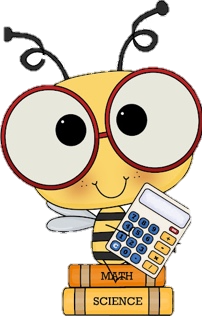 Number Detective: Submit your guess to me via email and I will add your name on a ticket for a draw when you return. You should submit a guess everyday and if you get it right with Friday’s clue you will receive a treat when you come back!Home Learning Package:Focus on fractions today! Colour in the fraction Sheet title “Fractions” “Part of a Whole” and “Fraction Sort” (cut and glue needed)Look over and practice your number words (thousand, hundred, twelve, etc). Write out 10 different numbers (there will be a quiz on this when you return).Splashlearn: Log in and complete assignments from Ms. Stewart https://www.splashlearn.com/signinIf you have a google account or PowerPoint: I will attach a separate link to the Toothy Game that students can play independently.Language Arts Reading: Read for 20 minutes Describe your favourite part of the book so far (in your pink duotang)Writing: Keep a daily writing journal: Pick one of the Winter Writing Prompts and write in your pink journal. Make sure to use your editing checklist (I will attach a link to one below). Make sure to read it over twice! Try your best to write 3 paragraphs.Word Work:Study Unit 8 spelling words (practice sheets in home learning folder).Cross-CurricularFrench: Flora (practice songs and games flora.nbed.nb.ca)Cursive Writing Booklet (try practicing letter a and b (lowercase and uppercase)New Year’s Eve Word SearchPick a square from the Cross-Curricular Bingo attached.Exercise & Fresh Air Get outside and enjoy the day!Check out Mr. Williston & Ms. Comeau’s Teacher page